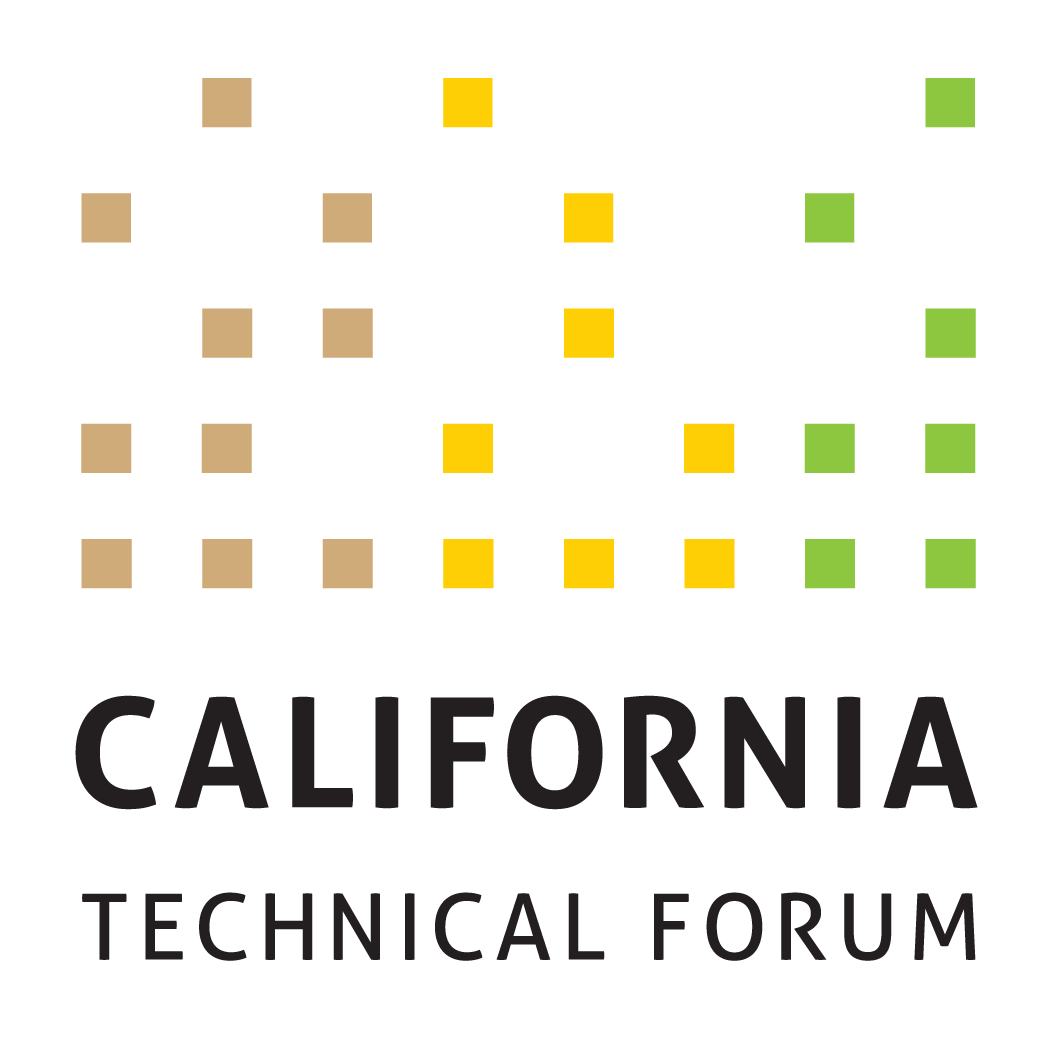 DRAFT ver. 1.0Business Plan2024To support the growth and success of energy efficiency and integrated demand-side management (IDSM) through a technically rigorous, independent, transparent peer review of California energy efficiency values and other related technical information.Disclaimer: The Cal TF Policy Advisory Council (PAC) approval of this Business Plan does not constitute endorsement of ensuing technical work products by individual members or organizations. TestingMetricsWorkplan RequiredTactics (Cal TF Staff)BenefitsTactics (Others)GOAL 1. Manage and Develop the eTRM (CORE)GOAL 1. Manage and Develop the eTRM (CORE)GOAL 1. Manage and Develop the eTRM (CORE)GOAL 1. Manage and Develop the eTRM (CORE)GOAL 1. Manage and Develop the eTRM (CORE)1A. Complete and socialize eTRM enhancement prioritization in 2024 Q1NoCal TF Staff will:Track enhancements proposed by eTRM Core Stakeholders, through the eTRM mailbox, or from other interested stakeholders Socialize enhancements with eTRM Core Stakeholders, through Cal TF meetings and through ongoing stakeholder meetingsIn Q4, host in-person meeting to prioritize and select enhancements for 2025Brief PAC on final list of selected enhancements by end of 2024eTRM User ExperienceCollaborationStakeholder EngagementeTRM Core Stakeholders and eTRM Users will provide input on enhancements to existing features and possible new features.  eTRM Core Stakeholders will approve final list of enhancements for 2024 and participate in selection of enhancements for 20251B. Implement selected enhancements for eTRM v2.x Complete by end of Q4 2024Enhancements may be altered during year based on eTRM core stakeholder input and affirmationNoCal TF Staff will: Track and prioritize reported bugs, and work with software developers to schedule fixes and associated regression testingUpdate eTRM documentation after each releaseKeep compliant with SOC-2 requirementsRegulatory ComplianceStatewide ConsistencyQuality ControleTRM User ExperienceCollaborationStakeholder EngagementeTRM Core Stakeholders will designate at least one primary and one backup representative who will participate in eTRM v2.x development as noted below. Representatives (or their designees) will participate in:MeetingsPlanningSprint testing/client acceptance testing Project documentation.  eTRM Core Stakeholders will provide input on the technical guidance document.NoCal TF Staff will: Provide customer support to eTRM users that could originate through the eTRM@FutEE.biz account, Cal TF, trainings, or other channelsCreate and implement eTRM training based upon eTRM Core Stakeholder and eTRM User feedbackTrack Google Analytics quarterly to document eTRM usage.Statewide ConsistencyQuality ControleTRM User ExperienceStakeholder EngagementEach eTRM Core Stakeholder organization will identify their respective internal users to receive eTRM training and support.GOAL 2. Manage Existing Measure Updates (CORE)GOAL 2. Manage Existing Measure Updates (CORE)GOAL 2. Manage Existing Measure Updates (CORE)GOAL 2. Manage Existing Measure Updates (CORE)GOAL 2. Manage Existing Measure Updates (CORE)2A. Track and report metrics for existing measure updates:Number of measures in 2023NewUpdatedTime from Start to CPUC SubmissionNewUpdatedYear Average Cost for:New MeasuresMeasure UpdatesCompleteness & Accuracy Nature of Updates NoCal TF Staff will: Develop and maintain training materials and tools for Measure DevelopersTrain a Measure Manager within the IOUs and LADWP to be “single point of contact”QA/QC final measure updates to ensure statewide conformanceDocument, communicate, and track QA/QC issues identified during Cal TF ReviewAfter each measure submitted for CPUC Staff review, seek and track feedback on QA/QC issues identified after CPUC reviewManage submittal of new/updated measures to CPUCStatewide CoordinationStatewide ConsistencyQuality ControlCost SavingsQuality ControlMeasure Developers and Measure Reviewers (including IOUs, POUs, CPUC consultants, CPUC Staff, and 3Ps) will take the appropriate eTRM measure training.PAs and LADWP will designate “single point of contact” to submit measures to Cal TF for QA/QC.PAs will submit yearly cost for new/updated measures and number of measures and measure updates.GOAL 3. Lead New Measure Identification and Development (CORE)GOAL 3. Lead New Measure Identification and Development (CORE)GOAL 3. Lead New Measure Identification and Development (CORE)GOAL 3. Lead New Measure Identification and Development (CORE)GOAL 3. Lead New Measure Identification and Development (CORE)3A. Identify and facilitate Measure Screening Committee (MSC) evaluation at least twenty (20) New MeasuresNoCal TF Staff will lead a process to identify and evaluate potential new measures (custom, deemed, other).Cal TF Staff will track and report metrics for all measures coming through the Cal TF New Measure Process:Number of proposed measures submittedNumber of proposed measures affirmed by MSCNumber of measures not affirmed by MSC and the reason why; identify alternate path for measureNumber of proposed measures affirmed by the Cal TF Number of proposed measures published in the eTRMTime from Measure Initiation to Measure SubmissionNumber of decarbonization/CO2/GHG/Low income measures developed through Cal TF/OtherCustomer Experience Stakeholder EngagementCal TF stakeholders, energy program stakeholders, and other innovators will engage with Cal TF Staff on new measure identification strategies.3B. Develop at least five (5) or more New Measures approved by Measure Screening Committee.NoTrack metrics as described above.Cost SavingsTime SavingsQuality/AccuracyMeasure updates funded through utility measure development budget.3C. Develop at least five (5) or more Low Income  approved by Measure Screening Committee.NoTrack metrics as described above.Cost SavingsTime SavingsQuality/AccuracyLow-income measures funded through low-income budget.3D. Accelerate measure uptake of at least five (5) new measures or new offeringsYesCal TF Staff will:Engage implementers to understand needs missing from current programsEngage implementers during the measure development processDevelop training tools and presentations that can be delivered through Cal TF meetings or focused group meetingsIncreased measure uptakeCal TF stakeholders, energy program stakeholders, and other innovators will engage with Cal TF Staff on new measure uptake strategies.Goal 4.  Data Integration and Data AnalyticsGoal 4.  Data Integration and Data AnalyticsGoal 4.  Data Integration and Data AnalyticsGoal 4.  Data Integration and Data AnalyticsGoal 4.  Data Integration and Data Analytics4A. Create map of EE/DR data flow from customer site to measure maturityYesCal TF Staff will:Interview PAs, select 3P implementers, EM&V, MTA Administrator, others to understand how EE/DR data “flows through eTRM, CEDARs, CET, EDCS, etc.Create map of data flow from customer site through measure maturityIdentify in map where data flow could be streamlined, automated, etc.TransparencyCost savings Time savingsCal TF stakeholders will respond to requests for information and review and comment on draft map and recommendations.4B.  Prepare White Paper on role of NMEC in deemed and custom measures/projectsYesCal TF Staff will:Summarize current regulatory framework for deemed measures, custom measures, and NMEC projects.Interview PAs, regulators, evaluators and implementers on how NMEC data can be used with deemed measure packages and custom data.Prepare draft White Paper on role of NMEC data in deemed measure packages and custom measures/projects.TransparencyCost savings Time savingsCal TF stakeholders will respond to requests for information and review and comment on draft white paper and recommendations.4C. Prepare Data Analytics White Paper on how EE/DR Data can be combined with other state/federal data to improve EE/DR program design, implementation, evaluation YesCal TF Staff will:Summarize EE/DR data that can be extracted at customer site and based on Commissions “15/15” rule to protect PII.Identify and characterize other sources of state and federal data that could be combined with EE/DR data through ArcGIS, PowerBI, Tableau and/or other data analytics packagesInterview PAs, 3P implementers, EM&V, MTA Administrator, others to understand how EE/DR data combined with other state and federal data at customer site level and/or 15/15 aggregated level could be used to improve program design, implementation and evaluationDraft White Paper that describes value of using EE and DR data contained in EE/DR IT “Ecosystem” at 15/15 and customer site data combined with other data sources to improve program design, implementation and evaluation, better leverage other related efforts (Potential and Goals, Mkt Tx, etc.) and grid management/optimization with other customer-side effortsTransparencyCost savings Time savingsCal TF stakeholders will respond to requests for information and review and comment on draft white paper and recommendations.GOAL 5. Custom Initiative GOAL 5. Custom Initiative GOAL 5. Custom Initiative GOAL 5. Custom Initiative GOAL 5. Custom Initiative 5A. Prioritize, socialize, and incorporate program and policy recommendations to support statewide standardization and streamlining in the development and delivery of custom measures, projects, and programsYesCal TF Staff will: Develop a workplan to incorporate selected program and policy improvements. Work with core custom stakeholders to implement workplan. Stakeholder EngagementStandardizationTransparencyTime Savings Cost savings Custom Stakeholders will review Cal TF recommendations and provide input to determine which recommendation can be incorporated directed by stakeholders and to help select and prioritize which policy recommendations to pursue.5B. Implement the eTRM Custom LibraryNoCal TF Staff will: Develop the Custom Library in the eTRM according to eTRM Custom Phase 1 Functional Specifications developed in 2023Populate the Custom Library with tools and resources vetted through the Custom Subcommittee and TF (when appropriate)Coordinate resource locations with CPUC, CEC, PAs, and other custom stakeholders to avoid duplication and ensure the eTRM Custom Library is maintained up to date.Socialize the Custom Library with stakeholders to ensure awareness of the centralized, statewide, up-to-date resource for custom stakeholdersStandardizationTransparencyTime Savings Stakeholder EngagementCustomer Experience Custom Stakeholders will:Provide input on the final Functional Specifications, testing, and potential future improvementsSupport socializing the eTRM Custom Library among stakeholders 5C. Develop SW Custom Measure Packages (CMP)  for at least five (5) measures and at least five (5) SW Custom ToolsYesCal TF Staff will: Facilitate the selection of custom measures and tools based on the prioritized measure lists developed in 2023Develop guidelines for statewide tools to support consistent formats, data structures, and ongoing maintenanceDevelop draft SW CMPs with stakeholder input Develop and/or update selected tools with stakeholder input Facilitate the technical review and affirmation of the CMP and tools by the Custom Subcommittee and TF Incorporate the affirmed CMP and tools into the Custom Library and provide notifications to custom stakeholders StandardizationTransparencyCost SavingsTime Savings Stakeholder EngagementPOUs, IOUs, TF members, CPUC, and other stakeholders will provide input throughout the process.The CPUC Custom lead and CPUC Group D consultants will provide input and review. CPUC Group A consultants will review to ensure alignment with Deemed.TF members will affirm Custom Measure Packages. for each selected measure.PAs and CPUC will support the use of affirmed Custom Measure Packages.5D. Begin Implementation of eTRM Custom Modules YesCal TF Staff will: Socialize eTRM Custom Modules among stakeholders to support awareness and buy-in of integrated, transparent, and statewide custom measure and project platform (continued from 2023 BP)Develop business requirements and functional specifications for eTRM Modules with stakeholder input (continued from 2023 BP)Facilitate stakeholder input process to prioritize and schedule eTRM module implementationImplement selected eTRM module(s) Develop appropriate documentation to support implemented eTRM modules and toolsSocialize eTRM modules and provide training and user support as needed to ensure awareness and effective use among stakeholderseTRM Custom Modules may include: eTRM Statewide Custom Measure Packages with SW Custom Measure CodeseTRM Custom-Calculated Measures (i.e., “Hybrid Measures”)Custom Project DevelopmentCustom Project Library and Technical Review (i.e., replacement of CMPA) Custom Project Disposition Library (i.e., replacement of Disposition Database)Customer Experience Cost Savings Standardization Time SavingsTransparencyPOU, IOU, and CPUC custom project staff, will review and comment on Cal TF Staff analysis of how existing eTRM tools can be used to standardize and streamline custom projects.  GOAL 6. Identify, Analyze, and Recommend Key Emerging Technical and Technical Policy Issues in a Statewide Consistent WayGOAL 6. Identify, Analyze, and Recommend Key Emerging Technical and Technical Policy Issues in a Statewide Consistent WayGOAL 6. Identify, Analyze, and Recommend Key Emerging Technical and Technical Policy Issues in a Statewide Consistent WayGOAL 6. Identify, Analyze, and Recommend Key Emerging Technical and Technical Policy Issues in a Statewide Consistent WayGOAL 6. Identify, Analyze, and Recommend Key Emerging Technical and Technical Policy Issues in a Statewide Consistent Way6A. Develop at least one (1) Technical Position Paper (TPP) YesCal TF Staff will:Solicit topics and priorities from the PAC, TF members, and stakeholdersPropose and confirm final TPP topic with PACDevelop TPP with input from a Cal TF subcommittee Technical RigorThe PAC will affirm the selected TPP topic(s). 6B. Develop at least one (1) White PaperNoCal TF Staff will develop white paper with input from a Cal TF subcommittee, in addition to White Papers otherwise listed on this BP.  Topics of interest include:  Analysis controller integrationLoad shape development and use beyond DEER measuresMeasure lifecycle integration into eTRM (potential and goals, ETP, EM&V, and C&S)Integrated data flow for energy efficiencyTechnical RigorStatewide ConsistencyStakeholder EngagementThe Cal TF members will provide input to select the white paper topic(s). Cal TF members will provide input and contribute to the white paper via subcommittee process.GOAL 7. Manage the Cal TF and Cal TF PAC (CORE)GOAL 7. Manage the Cal TF and Cal TF PAC (CORE)GOAL 7. Manage the Cal TF and Cal TF PAC (CORE)GOAL 7. Manage the Cal TF and Cal TF PAC (CORE)GOAL 7. Manage the Cal TF and Cal TF PAC (CORE)7A. Conduct at least ten (10) TF meetings (may be in-person or via teleconference); organize lead subcommittee and ad hoc meetings NoCal TF Staff will: Organize and lead Cal TF and PAC per Cal TF Process RulesMaintain Cal TF Website and internal/external Cal TF documentation as relevant and up-to-dateTransparencyStakeholder EngagementStatewide ConsistencyCal TF members will:Review materials in advance of all meetingsAttend Cal TF meetings7B. Conduct four (4) PAC meetings (in person with teleconference options); ad hoc meetings as neededNoCal TF Staff will: Schedule and facilitate quarterly PAC meetings and ad hoc PAC meetings based on policy needs and activityProvide updates on BP during quarterly meetings Statewide Policy ConsistencyOversight and GovernancePAC members will:Review materials in advance of all meetingsAttend PAC meetings7C. Develop and finalize the 2025 Cal TF Business Plan (BP) NoCal TF Staff will: Prepare a Draft 2025 BP in collaboration with Cal TF members by end of Q2 2024Solicit comments on the draft 2025 Cal TF BP from PAC and TF members, CPUC and CEC Staff, and other stakeholders  Seek PAC affirmation of 2025 Cal TF BP by end of November 2024.TransparencyStakeholder EngagementOversight and GovernancePAC, TF, CPUC Staff, and others will provide input on the Draft 2025 Cal TF BP.PAC will affirm the 2025 BP by end of November 2024.7D. Update 5-year Roadmap in conjunction with the Business Plan update process.NoCal TF Staff will: Prepare Draft Roadmap Updates in collaboration with Cal TF members by end of Q2 2024Solicit comments on the draft Roadmap Updates from PAC and TF members, CPUC and CEC Staff, and other stakeholders  Seek PAC affirmation of Draft Roadmap Updates by end of November 2024.TransparencyStakeholder Engagement Oversight and GovernancePAC, TF, CPUC Staff, and others will provide input on any updates to the 5-year Cal TF Roadmap.PAC will affirm the Cal TF Roadmap by end of November 2024.